     “Рука является вышедшим наружу головным мозгом “,- писал И. Кант. Поэтому эту тему считаю  актуальной, т.к. игры с пальчиками развивают не только ловкость и точность рук, но и мозг ребенка, стимулирует творческие способности, фантазию и речь.Известный педагог В. А. Сухомлинский сказал: ”Ум ребенка находится на кончиках его пальцев “.     Мелкая моторика рук и уровень развития речи находятся в прямой зависимости друг от друга, что установлено уже давно. Если моторика развивается нормально, т. е. ребенок на определенных этапах роста выполняет те или иные действия, то нормально развивается и речь.     Очень важной частью работы по развитию мелкой моторики являются пальчиковые игры. Пальчиковые игры – это культурное наследие немецкого народа, история их существования исчисляется столетиями.     О пальчиковых играх можно говорить как о великолепном универсальном, дидактическом и развивающем материале. Методика и смысл данных игр состоит в том, что с помощью упражнений ребенок достигает хорошего развития мелкой моторики рук, которая не только оказывает благоприятное влияние на развитие речи, но и подготавливает ребенка к рисованию и письму. Кисти рук приобретают хорошую подвижность, гибкость, исчезает скованность движений, это в дальнейшем облегчит приобретение навыков письма в школе.     Пальчиковые игры бывают разных видов: игры в ладоши, игры с красками, предметные, тактильные, массажные.     Пальчиковые игры были включены в непосредственно образовательную деятельность;Например, во время занятия по конструированию; на рисовании; при проведении занятия по развитию речи.     Также пальчиковые игры можно использовать в режимных моментах, например, во время одевания на прогулку, умывания или укладывания спать: Умой моё личико.                                  Чтобы глазки смотрели,Чтобы щечки краснели.                                   Чтоб смеялся роток   И кусался зубок.        На подушку головой –Глажу, глажу лобик свой.Глазки закрываю, быстро засыпаю.  ОСНОВНЫЕ ПРАВИЛА        Правило № 1.  Подбирайте игры, которые малышу окажутся по силам. Сначала покажите все действия с пальчиками, а потом предложите повторить. Терпеливо помогайте крохе ставить пальчики как положено. Если снова не выходит – упростите игру, проработайте каждый этап отдельно.        Правило № 2.  Сопровождайте игры стихами и потешками. Их легко сочинить на ходу, сопровождая действия или придумать движения на подходящие стихи. Побуждайте кроху повторять за вами отдельные слова, а затем и весь текст.        Правило № 3.  В играх обязательно должен поучаствовать каждый из 10-и пальчиков малыша (все вместе или поочередно). Старайтесь, чтобы в игры вовлекались все пальчики (особенно безымянный и мизинчик – они самые ленивые).        Правило № 4.  Подбирайте игры, чередуя расслабление, сжатие и растяжение кисти!        Правило № 5.  Играйте часто, но понемногу. В пальчиковых играх, как и везде, стоит придерживаться системы и последовательность.      В заключении хотелось бы сказать следующее. Пальчиковые игры дают возможность родителям и воспитателям играть с малышами, радовать их, и вместе с тем развивать речь. Благодаря таким играм ребенок получает разнообразные сенсорные впечатления, у него развивается внимательность и способность сосредотачиваться. Такие игры формируют добрые взаимоотношения между детьми, а также между взрослым и ребенком.Примеры игр: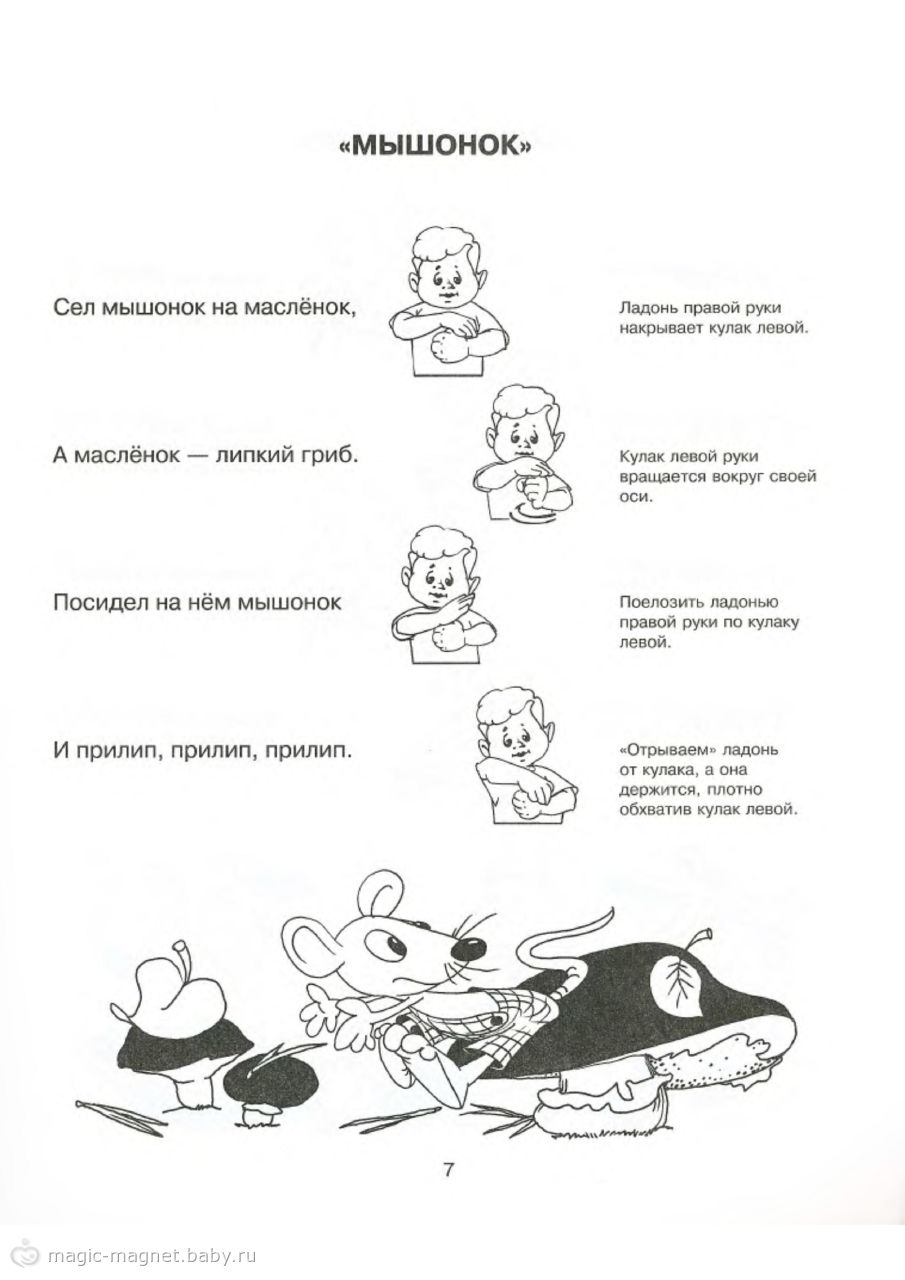 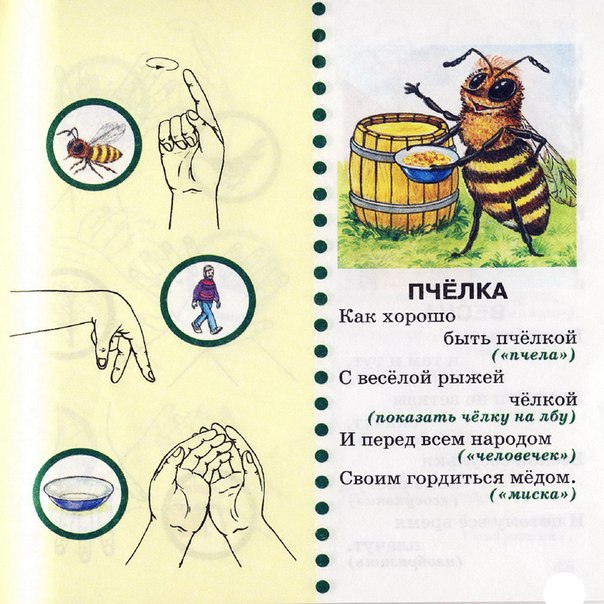 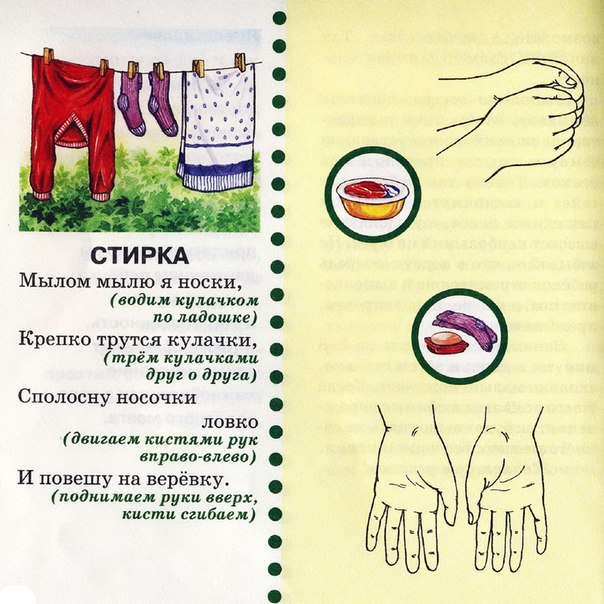 